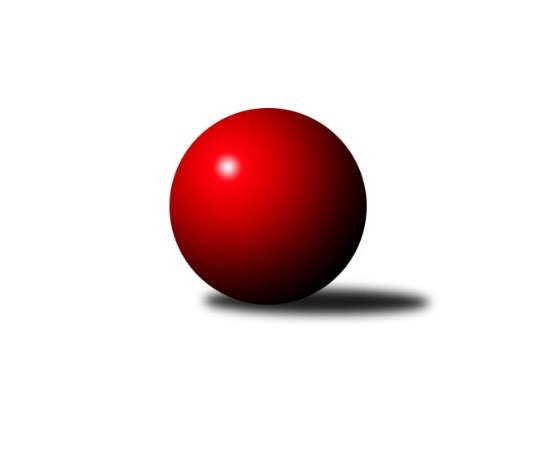 Č.6Ročník 2012/2013	3.11.2012Nejlepšího výkonu v tomto kole: 3145 dosáhlo družstvo: KK Slovan Rosice2. KLZ B 2012/2013Výsledky 6. kolaSouhrnný přehled výsledků:KK Slovan Rosice	- TJ Jiskra Otrokovice	6:2	3145:3109	15.0:9.0	3.11.TJ Sokol KARE Luhačovice ˝B˝	- KK Mor.Slávia Brno	6:2	3079:2989	14.0:10.0	3.11.KK Šumperk	- HKK Olomouc ˝B˝	6:2	3052:3008	15.5:8.5	3.11.TJ Sokol Vracov	- KK PSJ Jihlava	3:5	3003:3017	13.0:11.0	3.11.KC Zlín	- HKK Olomouc	7:1	2969:2802	15.0:9.0	3.11.Tabulka družstev:	1.	KC Zlín	5	4	0	1	25.0 : 15.0 	69.0 : 51.0 	 3043	8	2.	KK Šumperk	6	4	0	2	35.0 : 13.0 	87.5 : 56.5 	 3051	8	3.	KK PSJ Jihlava	6	4	0	2	28.0 : 20.0 	79.0 : 65.0 	 3043	8	4.	KK Slovan Rosice	6	4	0	2	27.0 : 21.0 	78.0 : 66.0 	 3074	8	5.	KK Vyškov	5	3	0	2	22.0 : 18.0 	65.0 : 55.0 	 3061	6	6.	TJ Jiskra Otrokovice	5	3	0	2	21.0 : 19.0 	54.0 : 66.0 	 3055	6	7.	KK Mor.Slávia Brno	6	3	0	3	24.0 : 24.0 	69.0 : 75.0 	 3009	6	8.	TJ Sokol Vracov	5	2	0	3	16.0 : 24.0 	56.0 : 64.0 	 2934	4	9.	HKK Olomouc ˝B˝	5	1	0	4	16.0 : 24.0 	55.5 : 64.5 	 3032	2	10.	TJ Sokol KARE Luhačovice ˝B˝	5	1	0	4	12.0 : 28.0 	47.0 : 73.0 	 2916	2	11.	HKK Olomouc	6	1	0	5	14.0 : 34.0 	60.0 : 84.0 	 2917	2Podrobné výsledky kola:	 KK Slovan Rosice	3145	6:2	3109	TJ Jiskra Otrokovice	Šárka Palková	141 	 136 	 120 	125	522 	 3:1 	 513 	 116	115 	 118	164	Dana Bartolomeu	Žaneta Pávková	112 	 135 	 126 	134	507 	 2:2 	 532 	 147	139 	 119	127	Barbora Divílková ml. ml.	Petra Klaudová	107 	 132 	 128 	120	487 	 3:1 	 472 	 118	120 	 124	110	Zuzana Ančincová	Renata Svobodová	126 	 141 	 124 	116	507 	 2:2 	 510 	 127	129 	 120	134	Jana Bednaříková	Lenka Bružová *1	121 	 155 	 142 	145	563 	 2:2 	 534 	 137	127 	 123	147	Martina Ančincová	Magda Winterová	152 	 121 	 142 	144	559 	 3:1 	 548 	 127	149 	 130	142	Barbora Divílková st.rozhodčí: střídání: *1 od 92. hodu Alena BružováNejlepší výkon utkání: 563 - Lenka Bružová	 TJ Sokol KARE Luhačovice ˝B˝	3079	6:2	2989	KK Mor.Slávia Brno	Jana Mikulcová	118 	 135 	 123 	113	489 	 2:2 	 531 	 111	159 	 122	139	Romana Sedlářová	Ludmila Pančochová	135 	 119 	 123 	142	519 	 2:2 	 493 	 120	130 	 135	108	Monika Rusňáková	Hana Krajíčková	113 	 146 	 131 	111	501 	 2:2 	 479 	 119	115 	 120	125	Lenka Kričinská	Hana Konečná	127 	 132 	 135 	134	528 	 2:2 	 524 	 121	136 	 124	143	Iva Rosendorfová	Zdenka Svobodová	130 	 116 	 163 	119	528 	 4:0 	 446 	 129	106 	 113	98	Pavlína Březinová	Jana Malaníková	122 	 139 	 118 	135	514 	 2:2 	 516 	 130	129 	 140	117	Michaela Slavětínskározhodčí: Nejlepší výkon utkání: 531 - Romana Sedlářová	 KK Šumperk	3052	6:2	3008	HKK Olomouc ˝B˝	Olga Sedlářová	112 	 117 	 127 	112	468 	 2.5:1.5 	 464 	 104	127 	 121	112	Jaromíra Škrobová	Markéta Straková	127 	 140 	 125 	137	529 	 3:1 	 518 	 124	127 	 143	124	Libuše Mrázová	Kateřina Bezdíčková	139 	 127 	 147 	139	552 	 4:0 	 476 	 125	110 	 119	122	Věra Zmitková	Marie Effenbergerová	103 	 111 	 133 	122	469 	 1:3 	 524 	 138	117 	 150	119	Jaroslava Havranová	Ludmila Mederová	114 	 133 	 129 	119	495 	 1:3 	 520 	 124	117 	 140	139	Eliška Dokoupilová	Kateřina Petková	125 	 143 	 139 	132	539 	 4:0 	 506 	 113	127 	 137	129	Andrea Tatouškovározhodčí: Nejlepší výkon utkání: 552 - Kateřina Bezdíčková	 TJ Sokol Vracov	3003	3:5	3017	KK PSJ Jihlava	Kristýna Kuchynková	130 	 113 	 110 	118	471 	 2:2 	 486 	 118	127 	 136	105	Eva Rosendorfská	Monika Niklová	140 	 134 	 131 	120	525 	 2:2 	 524 	 129	135 	 128	132	Karolína Doubková	Mariana Kreuzingerová	113 	 139 	 123 	119	494 	 3:1 	 472 	 136	115 	 109	112	Eva Doubková *1	Michaela Zajacová	121 	 117 	 125 	129	492 	 3:1 	 472 	 107	108 	 116	141	Šárka Vacková	Markéta Ptáčková	143 	 114 	 131 	124	512 	 1:3 	 545 	 124	139 	 135	147	Jana Račková	Hana Beranová	146 	 119 	 118 	126	509 	 2:2 	 518 	 137	124 	 140	117	Lenka Habrovározhodčí: střídání: *1 od 61. hodu Dana FišerováNejlepší výkon utkání: 545 - Jana Račková	 KC Zlín	2969	7:1	2802	HKK Olomouc	Lenka Menšíková	118 	 111 	 122 	127	478 	 3:1 	 454 	 129	108 	 109	108	Marie Chmelíková	Marta Kuběnová	118 	 114 	 106 	126	464 	 1:3 	 507 	 140	122 	 122	123	Hana Malíšková	Šárka Nováková	105 	 123 	 119 	107	454 	 2:2 	 437 	 96	106 	 122	113	Denisa Hamplová *1	Hana Kubáčková	127 	 148 	 129 	106	510 	 3:1 	 442 	 104	103 	 109	126	Šárka Tögelová	Ivana Pitronová	127 	 144 	 133 	123	527 	 2:2 	 509 	 136	120 	 127	126	Anna Kuběnová	Bohdana Jankových	119 	 127 	 154 	136	536 	 4:0 	 453 	 118	97 	 107	131	Alena Machalíčkovározhodčí: střídání: *1 od 38. hodu Kateřina BajerováNejlepší výkon utkání: 536 - Bohdana JankovýchPořadí jednotlivců:	jméno hráče	družstvo	celkem	plné	dorážka	chyby	poměr kuž.	Maximum	1.	Barbora Divílková  st.	TJ Jiskra Otrokovice	544.38	366.0	178.4	4.0	4/4	(586)	2.	Bohdana Jankových 	KC Zlín	540.56	358.7	181.9	2.7	3/3	(551)	3.	Karolína Doubková 	KK PSJ Jihlava	538.38	358.0	180.4	4.6	4/4	(560)	4.	Jana Račková 	KK PSJ Jihlava	536.00	356.0	180.0	2.7	3/4	(573)	5.	Magda Winterová 	KK Slovan Rosice	534.50	359.3	175.3	2.7	4/4	(559)	6.	Andrea Axmanová 	KK Slovan Rosice	533.83	356.5	177.3	5.0	3/4	(556)	7.	Kateřina Petková 	KK Šumperk	526.42	353.3	173.1	3.9	4/4	(565)	8.	Barbora Divílková ml.  ml.	TJ Jiskra Otrokovice	523.38	355.9	167.5	6.8	4/4	(543)	9.	Lenka Bružová 	KK Slovan Rosice	523.38	358.6	164.8	6.8	4/4	(556)	10.	Eliška Dokoupilová 	HKK Olomouc ˝B˝	523.00	352.0	171.0	5.2	3/3	(559)	11.	Jana Vejmolová 	KK Vyškov	522.50	341.5	181.0	5.7	3/4	(555)	12.	Lenka Pernikářová 	KK Vyškov	522.25	364.1	158.1	7.0	4/4	(558)	13.	Jaroslava Havranová 	HKK Olomouc ˝B˝	521.00	344.3	176.7	3.7	3/3	(540)	14.	Iva Rosendorfová 	KK Mor.Slávia Brno	520.75	349.3	171.5	5.1	4/4	(567)	15.	Andrea Tatoušková 	HKK Olomouc ˝B˝	519.44	362.2	157.2	6.6	3/3	(530)	16.	Lucie Trávníčková 	KK Vyškov	518.88	357.5	161.4	8.1	4/4	(552)	17.	Monika Rusňáková 	KK Mor.Slávia Brno	518.25	351.3	166.9	5.1	4/4	(566)	18.	Romana Sedlářová 	KK Mor.Slávia Brno	518.13	358.8	159.4	4.4	4/4	(534)	19.	Martina Ančincová 	TJ Jiskra Otrokovice	517.25	354.6	162.6	6.9	4/4	(540)	20.	Hana Malíšková 	HKK Olomouc	517.00	343.3	173.7	2.6	4/4	(553)	21.	Hana Veselá 	KK Slovan Rosice	517.00	355.2	161.8	7.2	3/4	(558)	22.	Vendula Mederová 	KK Šumperk	517.00	359.3	157.7	7.7	3/4	(536)	23.	Kateřina Bezdíčková 	KK Šumperk	516.00	355.3	160.7	6.5	4/4	(564)	24.	Libuše Mrázová 	HKK Olomouc ˝B˝	514.67	350.9	163.8	9.2	3/3	(532)	25.	Jaroslava Matějíčková 	KC Zlín	513.67	346.7	167.0	6.0	3/3	(533)	26.	Ludmila Pančochová 	TJ Sokol KARE Luhačovice ˝B˝	511.78	352.4	159.3	6.2	3/3	(532)	27.	Lenka Habrová 	KK PSJ Jihlava	511.67	359.3	152.3	7.3	4/4	(545)	28.	Marie Effenbergerová 	KK Šumperk	510.92	350.0	160.9	7.1	4/4	(522)	29.	Eva Rosendorfská 	KK PSJ Jihlava	510.25	354.1	156.2	8.4	4/4	(534)	30.	Monika Anderová 	KK Vyškov	509.63	351.8	157.9	6.5	4/4	(550)	31.	Markéta Ptáčková 	TJ Sokol Vracov	506.89	340.8	166.1	6.4	3/3	(513)	32.	Monika Smutná 	KK Mor.Slávia Brno	502.44	328.9	173.6	8.6	3/4	(550)	33.	Anna Kuběnová 	HKK Olomouc	501.92	337.8	164.2	8.9	4/4	(519)	34.	Žaneta Pávková 	KK Slovan Rosice	501.13	342.0	159.1	9.9	4/4	(532)	35.	Marta Kuběnová 	KC Zlín	500.50	341.3	159.2	7.3	3/3	(537)	36.	Markéta Straková 	KK Šumperk	499.67	342.6	157.1	9.1	3/4	(536)	37.	Marie Hnilicová 	KC Zlín	499.33	338.0	161.3	8.7	3/3	(519)	38.	Ludmila Mederová 	KK Šumperk	498.33	342.3	156.0	7.3	3/4	(509)	39.	Kristýna Becherová 	TJ Sokol Vracov	497.50	345.5	152.0	8.3	2/3	(511)	40.	Hana Kubáčková 	KC Zlín	497.17	347.8	149.3	6.7	3/3	(510)	41.	Šárka Vacková 	KK PSJ Jihlava	497.17	346.7	150.5	7.3	4/4	(561)	42.	Monika Niklová 	TJ Sokol Vracov	496.17	340.7	155.5	9.3	3/3	(525)	43.	Lenka Menšíková 	KC Zlín	495.56	350.8	144.8	6.8	3/3	(521)	44.	Bedřiška Šrotová 	KK Šumperk	495.33	350.7	144.7	7.0	3/4	(518)	45.	Hana Konečná 	TJ Sokol KARE Luhačovice ˝B˝	494.89	332.1	162.8	6.9	3/3	(528)	46.	Marie Chmelíková 	HKK Olomouc	494.58	333.6	161.0	9.8	4/4	(539)	47.	Hana Beranová 	TJ Sokol Vracov	494.17	345.2	149.0	9.0	3/3	(524)	48.	Jana Bednaříková 	TJ Jiskra Otrokovice	494.00	345.3	148.8	8.0	4/4	(517)	49.	Monika Tilšerová 	KK Vyškov	493.33	335.3	158.0	8.7	3/4	(522)	50.	Zuzana Štěrbová 	KK Vyškov	493.00	335.8	157.3	8.8	4/4	(526)	51.	Denisa Hamplová 	HKK Olomouc	492.17	336.2	156.0	10.5	3/4	(539)	52.	Michaela Slavětínská 	KK Mor.Slávia Brno	491.88	331.4	160.5	7.5	4/4	(546)	53.	Renata Svobodová 	KK Slovan Rosice	489.92	334.8	155.1	6.7	4/4	(532)	54.	Dana Bartolomeu 	TJ Jiskra Otrokovice	489.25	338.8	150.5	10.8	4/4	(513)	55.	Zdenka Svobodová 	TJ Sokol KARE Luhačovice ˝B˝	488.89	339.4	149.4	8.1	3/3	(528)	56.	Jana Malaníková 	TJ Sokol KARE Luhačovice ˝B˝	487.67	340.7	147.0	9.7	3/3	(514)	57.	Zuzana Ančincová 	TJ Jiskra Otrokovice	486.63	352.4	134.3	12.8	4/4	(509)	58.	Šárka Tögelová 	HKK Olomouc	485.50	343.8	141.7	10.8	3/4	(514)	59.	Věra Zmitková 	HKK Olomouc ˝B˝	483.67	341.8	141.9	10.8	3/3	(499)	60.	Lenka Kričinská 	KK Mor.Slávia Brno	481.89	332.2	149.7	8.8	3/4	(545)	61.	Mariana Kreuzingerová 	TJ Sokol Vracov	480.67	338.3	142.3	7.2	3/3	(520)	62.	Michaela Zajacová 	TJ Sokol Vracov	480.44	339.3	141.1	8.0	3/3	(506)	63.	Hana Krajíčková 	TJ Sokol KARE Luhačovice ˝B˝	479.22	341.8	137.4	14.0	3/3	(518)	64.	Dana Fišerová 	KK PSJ Jihlava	477.22	334.9	142.3	10.7	3/4	(532)	65.	Kristýna Kuchynková 	TJ Sokol Vracov	476.50	321.7	154.8	7.8	2/3	(493)	66.	Pavlína Březinová 	KK Mor.Slávia Brno	476.00	339.3	136.7	10.7	3/4	(540)	67.	Kateřina Bajerová 	HKK Olomouc	461.83	327.8	134.0	14.5	3/4	(488)		Ivana Pitronová 	KC Zlín	537.00	355.0	182.0	3.5	1/3	(547)		Hana Kropáčová 	HKK Olomouc ˝B˝	528.00	363.0	165.0	4.0	1/3	(528)		Hana Likavcová 	KK Šumperk	521.00	366.0	155.0	9.0	1/4	(521)		Ivana Wagnerová 	KK Vyškov	520.50	350.0	170.5	7.5	1/4	(565)		Šárka Palková 	KK Slovan Rosice	514.00	352.3	161.8	8.8	2/4	(562)		Jitka Žáčková 	KK Mor.Slávia Brno	507.00	349.0	158.0	6.0	1/4	(507)		Marcela Krčová 	HKK Olomouc ˝B˝	500.00	343.0	157.0	8.0	1/3	(500)		Eva Doubková 	KK PSJ Jihlava	495.33	334.0	161.3	9.2	2/4	(528)		Martina Konečná 	TJ Sokol KARE Luhačovice ˝B˝	489.00	330.0	159.0	9.0	1/3	(489)		Petra Klaudová 	KK Slovan Rosice	487.00	339.0	148.0	8.0	1/4	(487)		Jana Mikulcová 	TJ Sokol KARE Luhačovice ˝B˝	480.50	331.3	149.3	9.5	1/3	(490)		Pavla Fialová 	KK Vyškov	474.00	341.0	133.0	13.0	1/4	(474)		Bohuslava Fajdeková 	HKK Olomouc ˝B˝	469.00	340.0	129.0	15.0	1/3	(469)		Olga Sedlářová 	KK Šumperk	468.00	338.0	130.0	13.0	1/4	(468)		Alena Machalíčková 	HKK Olomouc	465.50	343.3	122.3	13.8	2/4	(479)		Jaromíra Škrobová 	HKK Olomouc ˝B˝	464.00	325.0	139.0	15.0	1/3	(464)		Šárka Nováková 	KC Zlín	449.67	312.0	137.7	10.7	1/3	(454)		Martina Klaudová 	KK Slovan Rosice	442.00	322.0	120.0	15.0	1/4	(442)		Helena Konečná 	TJ Sokol KARE Luhačovice ˝B˝	429.00	308.0	121.0	13.0	1/3	(429)		Veronika Řezníčková 	HKK Olomouc ˝B˝	404.00	314.0	90.0	25.0	1/3	(404)Sportovně technické informace:Starty náhradníků:registrační číslo	jméno a příjmení 	datum startu 	družstvo	číslo startu
Hráči dopsaní na soupisku:registrační číslo	jméno a příjmení 	datum startu 	družstvo	Program dalšího kola:7. kolo10.11.2012	so	10:00	KK Vyškov - KK Slovan Rosice	10.11.2012	so	14:00	KK Mor.Slávia Brno - TJ Sokol Vracov	10.11.2012	so	14:00	HKK Olomouc - TJ Sokol KARE Luhačovice ˝B˝	10.11.2012	so	14:00	HKK Olomouc ˝B˝ - KC Zlín	10.11.2012	so	15:00	TJ Jiskra Otrokovice - KK Šumperk	Nejlepší šestka kola - absolutněNejlepší šestka kola - absolutněNejlepší šestka kola - absolutněNejlepší šestka kola - absolutněNejlepší šestka kola - dle průměru kuželenNejlepší šestka kola - dle průměru kuželenNejlepší šestka kola - dle průměru kuželenNejlepší šestka kola - dle průměru kuželenNejlepší šestka kola - dle průměru kuželenPočetJménoNázev týmuVýkonPočetJménoNázev týmuPrůměr (%)Výkon3xMagda WinterováRosice5592xKateřina BezdíčkováŠumperk112.275522xKateřina BezdíčkováŠumperk5523xKateřina PetkováŠumperk109.635392xBarbora Divílková st.Otrokovice5482xJana RačkováJihlava109.625452xJana RačkováJihlava5453xBohdana JankovýchZlín108.315362xKateřina PetkováŠumperk5393xMarkéta StrakováŠumperk107.65293xBohdana JankovýchZlín5361xMagda WinterováRosice107.26559